Síntesis Curricular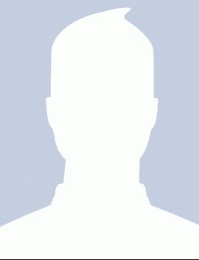 Jorge Luis Hernández FloresCoordinador de Responsabilidades AdministrativasFormación AcadémicaTítulo: Licenciado en Derecho; Institución: Universidad Popular Autónoma del Estado de Puebla; Cédula: 6342297Título: Maestría en Derecho Empresarial; Institución: Universidad Interamericana para el Desarrollo. Cédula: 10487862Experiencia LaboralInstitución: Secretaría de Infraestructura. Puesto: Analista Especializado. Periodo: 01 de febrero al 15 de junio de 2020.Institución: Sistema Estatal para el Desarrollo Integral de la Familia. Puesto: Titular de la Unidad de Transparencia y Acceso a la Información Pública. Periodo: 15 de Julio de 2019 al 31 de enero de 2020.Institución: Honorable Congreso del Estado Libre y Soberano de Puebla. Puesto: Analista Especializado. Periodo: 15 de febrero de 2019 al 15 de julio de 2019.Institución: Contraloría Municipal de Tehuacán Puebla. Puesto: Contralor. Periodo: 16 de marzo 2016 al 15 de octubre de 2018.Información AdicionalDiplomado: Nueva Ley de rendición de cuentas y fiscalización superior del Estado de Puebla en el marco del sistema nacional anticorrupción. Impartido por la BUAP del 30 de junio al 02 de diciembre del 2017.Curso: Sistema Nacional Anticorrupción Transparencia y Rendición de Cuentas con duración de 06 horas impartido por CECADEP, de fecha 18 de marzo de 2016.Curso: Sistema Nacional Anticorrupción y Reformas al Marco Jurídico Estatal con duración de 06 horas, impartido del 08 de mayo al 07 de junio 2017 por la Auditoría Superior del Estado de Puebla.Curso: Ley de Rendición de Cuentas y Fiscalización del Estado de Puebla, con duración de 04 horas impartido en el periodo del 21 de marzo al 19 de abril de 2017, por la Auditoría Superior del Estado de Puebla.Asistencia: Seminario del Sistema Nacional Anticorrupción, las nuevas tendencias del gobierno abierto y la rendición de cuentas, impartido por el Instituto de Administración Pública del Estado de Puebla el 19 de Julio de 2017.